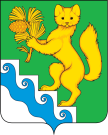    АДМИНИСТРАЦИЯ БОГУЧАНСКОГО РАЙОНА     П О С Т А Н О В Л Е Н И Е28.10.2020                                с. Богучаны		                № 1100-пО внесении изменений в постановление администрации Богучанского районаот 09.09.2020г. № 923-п «Об утверждении документации по планировкетерритории линейного объекта»Рассмотрев заявление Общества с ограниченной ответственностью «Дракон РТ», а так же предоставленные материалы, в соответствии со ст.ст. 45,46 Градостроительного кодекса Российской Федерации от  29.12.2004 года № 190 - ФЗ, ст.ст. 7, 43, 47  Устава Богучанского района Красноярского края,ПОСТАНОВЛЯЮ:1. Внести изменения в постановление Администрации Богучанского района от 09.09.2020г. № 923-п «Об утверждении документации по планировке территории линейного объекта»:- в п.1 постановления вместо слов «проекта межевания территории земельного участка с кадастровым номером 24:07:2201002:25 предварительной площадью 2,2 га» следует читать «проекта межевания территории земельных участков с кадастровыми номерами 24:07:2201002:25, 24:07:2201002:94 24:07:2201002:6»2. Опубликовать утвержденную документацию по планировке территории на официальном сайте муниципального образования Богучанский район в информационно-телекоммуникационной сети «Интернет».3. Контроль за выполнением Постановления возложить на Заместителя Главы Богучанского района по экономике и планированию Илиндееву Н.В.4. Постановление вступает в силу со дня, следующего за днем опубликования.И.о. Главы Богучанского района                                          С.И. Нохрин